2019 елда Татарстан  Республикасы Мамадыш муниципаль районында балалар һәм яшьләр ялын оештыру турында2019 елда балалар һәм яшьләр ялын оештыру өчен кирәкле шартлар тудыру һәм балаларны яклау өлкәсендә дәүләт сәясәтен гамәлгә ашыру максатларында, Татарстан республикасы Министрлар Кабинетының “2014-2020 елларга Татарстан Республикасында яшьләр сәясәтен, физик культура һәм спортны үстерү” дәүләт программасын  раслау турында 2014 ел, 7 февраль, 73 нче карары белән расланган “2014 – 2021 елларга Татарстан Республикасында   яшьләр сәясәтен, физик культура һәм спортны үстерү дәүләт программасына үзгәрешләр кертү хакында”  2018 ел, 19 ноябрь, 1006 санлы карары, "2018 елга Татарстан Республикасында балалар һәм яшьләр ялын оештыру буенча дәүләт хезмәте күрсәтүгә норматив чыгымнарны раслау турында”, 04.09.2018 ел, 748 нче санлы карары, «Балалар һәм яшьләр ялын оештыру турында», 31.03.2016 ел, № 191санлы карары, «Балалар һәм яшьләр ялын һәм аларны савыктыруны оештыру буенча дәүләт хезмәте күрсәтү сыйфаты стандартын раслау турында " 2015 ел, 3 март, 130 нчы карары нигезендә   Татарстан Республикасы Мамадыш муниципаль районы Башкарма комитеты  к а р а р  б и р ә:            1. 2019 елда Татарстан  Республикасы Мамадыш муниципаль районында балалар һәм яшьләр ялын оештыру программасын расларга (1 № лы кушымта);           2. Татарстан Республикасы Мамадыш муниципаль районында 2019 елга балалар һәм яшьләр ялын оештыру буенча район ведомствоара комиссиясе составын (килешү буенча)  расларга (2 нче кушымта);          3. Татарстан Республикасы Мамадыш муниципаль районы җирле үзидарә органнарына, Татарстан Республикасы Мамадыш муниципаль районы башкарма комитетының МКУ “Мәгариф бүлегенә”, Татарстан Республикасы Хезмәт, халыкны эш белән тәэмин итү һәм социаль яклау министрлыгының Мамадыш муниципаль районы буенча бүлегенә, Татарстан Республикасы Мамадыш муниципаль районы башкарма комитетының “Яшьләр эшләре һәм спорт бүлегенә, ” Татарстан Республикасы Мамадыш муниципаль районы структур бүлекчәләренә түбәндәгеләрне тәкъдим итәргә:           балалар һәм яшьләрнең ялын оештыру системасын саклау буенча чаралар күрергә;          Татарстан Республикасы Министрлар Кабинетының «Татарстан Республикасында халыкның аерым категорияләренә акчалата түләүләр, пособиеләр, субсидияләр һәм стипендияләр бирү тәртибе турындагы нигезләмәне раслау хакында »" 2004 елның 17 декабрендәге 542 санлы карары белән билгеләнгән тәртиптә балага айлык пособие алучы булып торучы Татарстан Республикасында билгеләнгән яшәү минимумы күләменнән түбән булган гаиләләрдәге балаларның ялын оештыруны тәэмин итәргә; социаль реабилитацияләүгә мохтаҗ балигъ булмаганнар өчен махсуслаштырылган оешмаларда тәрбияләнүчеләр ялын оештыру, балигъ булмаганннар эшләре һәм аларның хокукларын яклау комиссияләрендә һәм эчке эшләр органнарының балигъ булмаганннар эшләре бүлекчәләрендә исәптә торучы , күзәтүчесез һәм сукбай балалар өчен ял оешмаларында урыннар бүлеп бирү, Татарстан Республикасы Эчке эшләр органнары һәм балигъ булмаганнар эшләре буенча комиссияләр юлламасы буенча, ятим балалар, ата-ана тәрбиясеннән мәхрүм калган балалар, инвалид балалар, аз керемле, күп балалы һәм тулы булмаган гаиләләрдән балалар, качаклар һәм мәҗбүри күченүчеләр Гаиләләреннән балалар, коралсыз конфликтларда зыян күргән хәрби хезмәткәрләр гаиләләреннән булган балалар, аларга тиңләштерелгән һәм һөнәри эзләү-коткару формированиеләренең коткаручылары балалары ялын оештыру;социаль-куркыныч хәлдә булган гаиләләрдәге балаларның ялын оештыру өчен шартлар тудыруны тәэмин итү;      ял оешмаларын азык-төлек товарлары, җиләк-җимеш продукциясе, дару препаратлары, шул исәптән витаминлы, медицина җиһазлары һәм янгынга каршы куркынычсызлык һәм суда коткару чаралары белән тәэмин итәргә;      балалар ял итү оешмаларында һәм оештырылган ял урыннарында, хокук тәртибе, санитар-экологик һәм янгын куркынычсызлыгы, суда куркынычсызлык кагыйдәләре,  балалар сәламәтлеген саклауга һәм тәэмин итүгә юнәлдерелгән санитар - эпидемиологик чаралар   комплексын эшләүне һәм уздыруны тәэмин итәргә;       барлык төр ял оешмаларында бәхетсезлек очракларыннан балалар һәм яшьләрне иминиятләштерүне оештыруны тәкъдим итәргә;       барлык хезмәткәрләрнең билгеләнгән тәртиптә янгын сүндерү-техник программалар буенча балаларның ялын оештыру оешмалары җитәкчеләрен һәм педагогик составын укытуны һәм аларның еллык аттестация үткәрүне оештыруны тәкъдим итәргә.                 Дәүләт санитар эпидемиология күзәтчелеген гамәлгә ашырырга вәкаләтле орган биргән гамәлдәге санитар нормаларга һәм кагыйдәләргә туры килүен раслый торган документ булганда, шулай ук янгын куркынычсызлыгын бозуларны бетерү буенча күрсәтмә тулы күләмдә үтәлгәндә балаларның ял оешмалары ачылуны тәэмин итәргә, лагерьларның матди-техник торышын ныгытуга юнәлтелгән биремнәр һәм санитар законнарны бозуларны бетерү буенча күрсәтмәләр бирүне;        барлык корылмаларны дератизацион эшкәртү, шул исәптән, файдаланылмый торган территорияләрне , балаларның ял итү оешмалары тирәсендә 500 метр радиуста ачылганчы 35-40 көн эчендә, ачылырга җиде көн кала, һәм сменалар арасында , һәр дератизацион эшкәртүдән соң 30 көннән соң;         ачылганчы 20-25 көн кала балаларның ял итү оешмалары территорияләрен һәм 50 метр зонаны талпанга каршы эшкәртү, эшкәртү нәтиҗәлелеген 3-5 көн арасында ике тапкыр тикшерү үткәреп билгеләргә. Һәм һәр үткәрелгән эшкәртүдән соң 15-20 көннән соң;ял итүне оештырылган кампания барышында һәм кирәк булганда урманны чистарту буенча техник чараларны үткәрү (түбән үсүче һәм коры агач ботакларын, куакларны кисү, яшьүсмерләрне кисү, үлән чабу, чыгару ял итү оешмалары территориясеннән коры валежник һәм чүп-чар чыгару), лагерь тирәли 500 метр радиуста коры  чүп-чардан чистарту, дератизация һәм талпанга каршы эшкәртү.4. Балалар һәм яшьләрнең ял иткән өчен ата-аналар түләве күләмен билгеләү тәртибен билгеләргә:       лагерьларда балалар һәм яшьләрнең ял иткән өчен ата-аналар түләве күләме ялны оештыруга норматив чыгымнарның 15 % ы күләмендә билгеләнә, ләкин ял төрләренә бәйле рәвештә юлламаның фактик бәясенең 50 % тан артмаска тиеш;     ял оешмаларында балалар һәм яшьләрнең ял иткән өчен ата-аналар түләве районга үзәкләштереп, республикадан министрлык аша квота белән бирелә торган юлламалар буенча  түбәндәге категорияләрдән алынмый:     җан башына уртача керем яшәү минимумыннан түбәнрәк булган гаиләләрдәге тәрбияләнүче балалардан;    социаль реабилитацияләүгә мохтаҗ балигъ булмаганнар өчен махсуслаштырылган оешмаларда тәрбияләнүчеләрдән;    социаль куркыныч хәлдә булган гаиләләрдә тәрбияләнүче балалар;ятим балалар һәм ата - ана каравыннан мәхрүм калган балалар өчен оешмаларда тәрбияләнүчеләрдән;    хроник авырулары булган балаларны, шул исәптән ата-аналарның берсен (яки законлы вәкилләрен) озата бару белән дә);    профилактик учетта торучы балалар;    республика, бөтенроссия, халыкара конкурслар, ярышлар һәм олимпиадалар призерлары һәм җиңүчеләр;      Татарстан Республикасының халыкара һәм төбәкара килешүләрен гамәлгә ашыру кысаларында Россия Федерациясе субъектларыннан һәм ерак чит илләрдән җибәрелә торган балалар һәм яшьләр;      инвалид балалар;      хезмәт һәм ял лагерьларына җибәрелә торган балалар.      5. Мамадыш үзәк район хастаханәсенә түбәндәгеләрне тәкъдим итәргә:        лагерьларны гамәлгә куючыларның гаризалары нигезендә контракт нигезендә медицина кадрлары белән тәэмин итү;       каникул вакытында түләү алмыйча вакытлыча эшкә урнашканда балигъ булмаган балаларга медицина тикшерүләре оештыруны тәэмин итәргә;       “Мәҗбүри башлангыч һәм периодик медицина тикшерүләре (тикшерүләр) үткәрелә торган зарарлы һәм (яки) куркыныч җитештерү факторлары һәм эшләренең исемлеген һәм авыр эшләрдә һәм зарарлы һәм (яки) куркыныч хезмәт шартлары белән эшләүче хезмәткәрләрнең мәҗбүри башлангыч һәм периодик медицина тикшерүләрен (тикшерүләрен) үткәрү тәртибен раслау турында» Россия Федерациясе сәламәтлек саклау һәм социаль үсеш Министрлыгының 12.04.2011 ел, 302-н санлы приказы нигезендә балаларның ял итү оешмаларына җибәрелүче персоналның түләүсез медицина тикшерүләре  үтүен тәэмин итәргә;            балигъ булмаганнар арасында алкоголизм, наркомания, токсикомания профилактикасы буенча мәгълүмати-агарту чаралары үткәрү;      ялны оештыру эшенә юнәлдерелгән персоналны сезонлы карау кысаларында бушлай флюорография тикшерүен тәэмин итәргә.6. «Татарстан Республикасында (Татарстан) гигиена һәм эпидемиология үзәге» федераль бюджет сәламәтлек саклау учреждениесенең Саба, Кукмара филиалы Мамадыш бүлегенә Тәкъдим Итәргә, Мамадыш районнарында түләү алмыйча түбәндәгеләрне уздыруны тәэмин итүне тәкъдим итәргә:       ял итүне оештыруның гамәлдәге санитар нормаларга һәм кагыйдәләргә туры килү-килмәүгә санитар-эпидемиологик экспертиза;     ачылыр алдыннан балаларның ялын оештыру оешмаларына җибәрелүче персоналны гигиена буенча уку уздыру, профилактикмедицина тикшерүләре үткәрү;      укудан буш һәм каникул вакытында балигъ булмаганнарны вакытлыча эшкә урнаштыру алдыннан медицина тикшерүләре уздырырга;       кулланучылар хокукларын яклау һәм кеше иминлеге өлкәсендә күзәтчелек буенча федераль хезмәтнең Татарстан Республикасы (Татарстан) һәм аның күрсәтмәсе нигезендә сәламәтләндерү оешмасы ачылыр алдыннан дератизация һәм акарицид эшкәртүнең нәтиҗәлелеген контрольдә тоту.     7. Кулланучылар хокукларын яклау һәм кеше иминлеге өлкәсендә күзәтчелек федераль хезмәтенең Татарстан Республикасы Саба, Мамадыш, Кукмара районнары буенча идарәсе территориаль органын тәкъдим итәргә:       ял оешмаларында санитар-гигиена һәм эпидемиягә каршы чараларның үтәлешен контрольдә тотуны тәэмин итәргә;       Татарстан Республикасы Мамадыш муниципаль районы башкарма хакимияте органнарына балалар һәм яшьләрнең ялын оештыру буенча ведомствоара комиссиянең чираттагы утырышта оешмаларның капиталь һәм косметик ремонт буенча планнарын үтәү мәсьәләләре буенча тәкъдимнәрне җибәрергә һәм җаваплы вазыйфаи затларны тыңларга;       балаларның һәм яшьләрнең ялын оештыруны тикшерүне оештырырга һәм климат үзенчәлекләрен исәпкә алып, оешмаларны 2018 елның апрель-май айларында кабул итүне тәмамларга;ял оешмаларының балаларны һәм яшьләрне кабул итүгә әзерлеген бәяләгәндә, балаларны һәм яшьләрне урнаштыру шартларын тәэмин итүгә,туклануны оештыруга (азык-төлек ризыкларының әзерлегенә, азык-төлек продуктлары белән тәэмин итүгә килешүләр булуга), рекреацион зоналарның әзерлегенә һәм пляж территорияләрен карап тотуга, янгынга каршы эшкәртүләрнең күләменә һәм сыйфатына , талпанга каршы эшкәртүләргә аерым игътибар бирергә.      8. ТР ГТХМ каршындагы ТР Эзләү-коткару хезмәте Мамадыш шәһәренең эзләү-коткару отрядына тәкъдим итәргә:       су объектларын килешү нигезендә тикшерү һәм су объекты акваторияләрен чистарту белән оешмаларда һәм күпләп ял итү урыннарында оештырылган коену урыннарын техник тикшерүне тәэмин итәргә;       массакүләм коену урыннарында суда куркынычсызлыкны тәэмин итү;       палаткалы лагерьларда катнашучыларга инструктаж үткәрүне тәэмин итәргә;       «Яшь гвардия»палаткалы лагере йөзү вакытында контроль һәм озата баруны тәэмин итәргә.   9. Мамадыш районы дәүләт янгын күзәтчелеге бүлегенә ял итү оешмаларында һәм массакүләм ял итү урыннарында куркынычсызлык чаралары турында янгын таләпләрен үтәүне күзәтүне тәкъдим итәргә.    10. Татарстан Республикасы Мамадыш муниципаль районы башкарма комитетының МКУ “Мәгариф бүлегенә” түбәндәгеләрне тәэмин итәргә:   профильле палаткалы лагерьларда балалар һәм яшьләр ялын оештыруны;       Татарстан Республикасы Мамадыш муниципаль районы гомуми белем бирү мәктәпләре укучыларының көндезге ял һәм хезмәт лагерьларында ял итүен;      Татарстан Республикасы Мамадыш муниципаль районы белем бирү оешмаларында белем алучы ятим балалар ялын оештыруны;      балаларның  ялын оештыру өчен эшкә җибәрелгән мәгариф системасы хезмәткәрләренә төп эш урыны буенча хезмәт хакын саклап калуны;      Татарстан Республикасы Мамадыш муниципаль районының «Балалар һәм яшүсмерләр йорты " өстәмә белем бирү муниципаль бюджет учреждениесенең  туризм- төбәкне өйрәнү түгәрәкләренең һәм спорт секцияләренең эшен оештыруны;      ишегалды лагерьларының эшен оештыруны.11. Татарстан Республикасы социаль яклау Министрлыгының Мамадыш муниципаль районы буенча  социаль яклау бүлегенә түбәндәгеләрне тәкъдим итәргә:        балалар һәм яшьләрнең ял итү оешмаларында аз керемле, күп балалы һәм тулы булмаган гаиләләрдән булган балалар һәм яшьләр ялын оештыру;      ялны оештыруга җибәрелгән  социаль яклау органнары хезмәткәрләренә төп эш урыны буенча хезмәт хакын саклауны тәэмин итәргә.12. ТР Мамадыш муниципаль районы Башкарма комитетының " Яшьләр эшләре һәм спорт бүлеге» муниципаль учреждениесенә түбәндәгеләрне тәкъдим итәргә:      Татарстан Республикасы Мамадыш муниципаль районы Башкарма комитетының балаларның “Кама” ял - сәламәтләндерү лагеренда балаларның һәм яшьләрнең ялын оештыруны;      профильле палаткалы лагерьларда балалар һәм яшьләр ялын оештыруны тәэмин итәргә;     ведомство буйсынуындагы учреждениеләр хезмәткәрләрен ялны оештыруга, төп эш урыны буенча хезмәт хакын саклап калуны тәэмин итәргә;    Татарстан Республикасы Мамадыш муниципаль районы Башкарма комитетының " Хыял”балалар һәм яшүсмерләр клубы базасында балалар мәйданчыгы эшен оештыруны.13. Мамадыш районының “Халыкны эш белән тәэмин итү үзәге» дәүләт казна учреждениесенә каникул вакыты чыгымнарны финанслауның бүлеп бирелгән күләме чикләрендә җәйге чорда балигъ булмаганнарны вакытлыча эшкә урнаштыру турында тәкъдим итәргә.      МКУ "Мәгариф бүлеге» белән берлектә 14-18 яшьлек балигъ булмаган гражданнарга уку һәм каникул вакытында эшкә урнашу мөмкинлеге турында мәгълүмат бирү эшен оештырырга;     балигъ булмаганнар эшләре буенча бүлекчәдә исәптә торучы балигъ булмаган балаларны вакытлыча эшкә урнаштыру эшен оештырырга.  14. Татарстан Республикасы Мамадыш муниципаль районы Башкарма комитетының» МКУ “Мәдәният бүлегенә":        балалар һәм яшьләрнең ялын оештыруда күчмә китапханәләр эшен оештыру;         җәйге каникуллар вакытында музейда балаларны һәм яшьләрне бушлай карау мөмкинлеген булдырырга һәм билгеле бер көн билгеләргә. 15. Мамадыш муниципаль районының финанс-бюджет палатасына  әлеге карар белән расланган 2019 елда Мамадыш муниципаль районында  “2019 елда Татарстан  Республикасы Мамадыш муниципаль районында балалар һәм яшьләр ялын оештыру программасын гамәлгә ашыру өчен акчалар бүлеп бирүне тәэмин итәргә.16. Коммерцияле һәм коммерцияле булмаган оешмаларга (федераль буйсынудагы оешмаларны да кертеп) шәһәр читендәге лагерьда үз оешмалары хезмәткәрләре балалары өчен смена өчен тиешле финанс елына балалар һәм яшьләрнең ялын оештыруга норматив чыгымнарның 42,5% күләмендә юлламалар финанслануны тәэмин итәргә тәкъдим итәргә.  17. Россия Эчке эшләр министрлыгының Мамадыш муниципаль районы буенча бүлегенә тәкъдим итәргә:       «Кама», «Надежда»  балалар сәламәтләндерү лагерьларында тәүлек буе территорияләрне саклауны, җәмәгать тәртибен һәм иминлекне булдыруны тәэмин итәргә;       балаларны лагерьга алып бару һәм алып кайту вакытында транспорт чараларын озата баруны  оештыруны тәэмин итәргә;     Россия Федерациясе Хезмәт кодексының 331 нче маддәсе нигезендә балаларның ялын оештыруда эшләүче затларга педагогик эшчәнлек белән шөгыльләнүгә каршылыклар булу (булмау) буенча беренчел тикшерүләр үткәрүне;      МКУ «Мәгариф бүлеге» белән берлектә балаларның юл-транспорт травматизмын кисәтү һәм җәйге каникуллар вакытында урамда балаларның имин булу өчен шартлар тудыру чараларын тормышка ашырырга;       массакүләм коену урыннарында коену сезоны дәвамында җәмәгать тәртибен саклауны тәэмин итәргә;        массакүләм коену урыннарында Кече суднолар прокаты, гидроцикллар һәм ял итүчеләр тормышы һәм сәламәтлеге өчен куркыныч тудыручы башка техник чараларны прокатка бирүне һәм спиртлы эчемлекләр сатуны тыярга.     18. Мамадыш районының ААҖ “Татавтодр” филиалына Мамадыш муниципаль районы башкарма комитетының баларның “Кама” ял-сәламәтләндерү лагерена илтүче юлны даими рәвештә тигезләп торуны тәкъдим итәргә.     19. “Татмедиа” ААҖ филиалына “2019 елда балаларның һәм яшьләрнең ялын оештыру” программасының үтәлеше турында даими рәвештә “Нократ” район газетасында, “Нократ дулкыннары” радиостанциясендә, социаль челтәрләрдә яктыртылуны тәэмин итәргә. 20. 2019 елда балаларның һәм  яшьләрнең ялын оештыруда катнашучы оешма җитәкчеләренә 2019 елның июненнән алып сентябренең һәр айның 5 көненә кадәр Татарстан Республикасы Мамадыш муниципаль районы Башкарма комитетының       "Яшьләр эшләре һәм спорт бүлеге» муниципаль учреждениесенә балаларның һәм  яшьләрнең ялын оештыру турында мәгълүмат тапшырырыга тәкъдим итәргә.21. Әлеге карарның үтәлешен үз контролемә алам.      Җитәкче                                                                                   И.М.ДәрҗемановИСПОЛНИТЕЛЬНЫЙ КОМИТЕТ МАМАДЫШСКОГО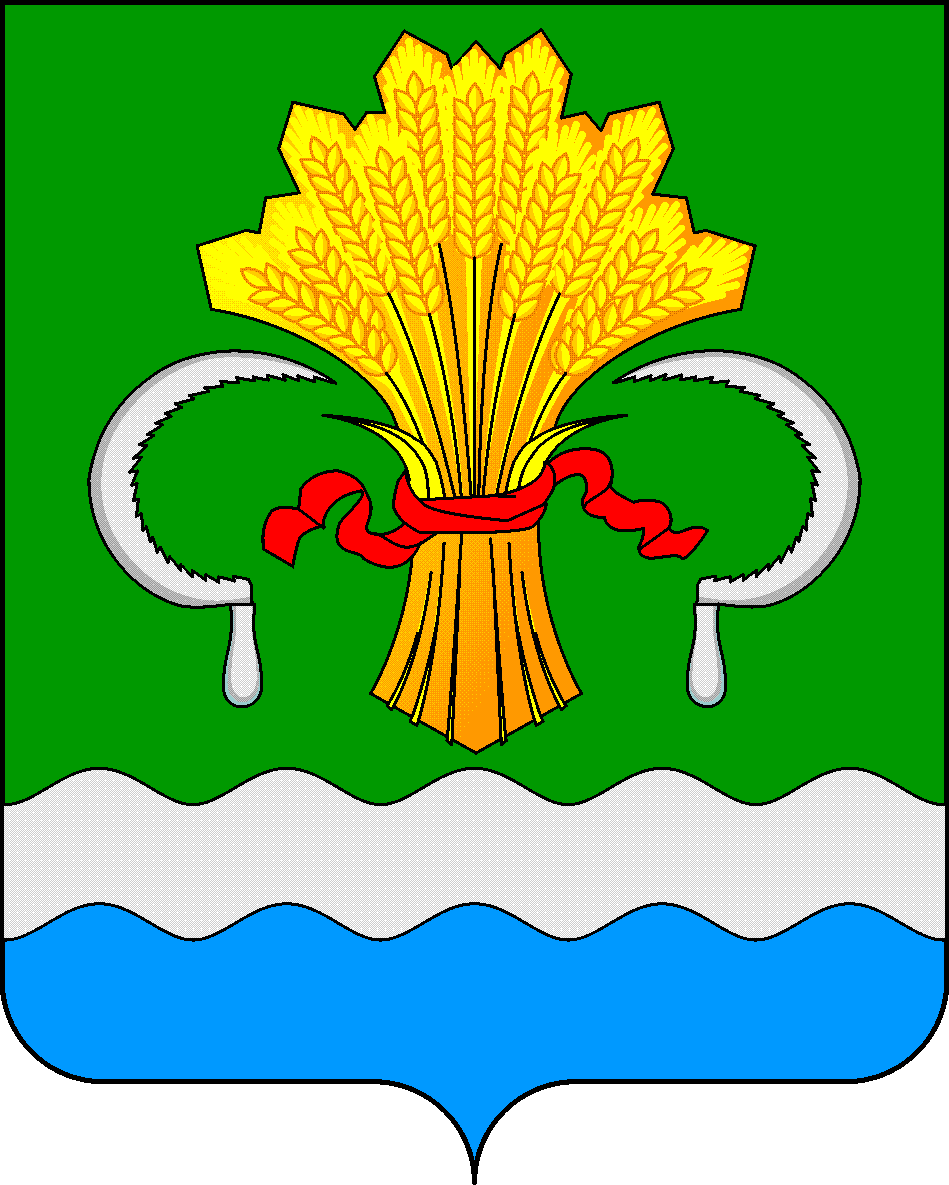 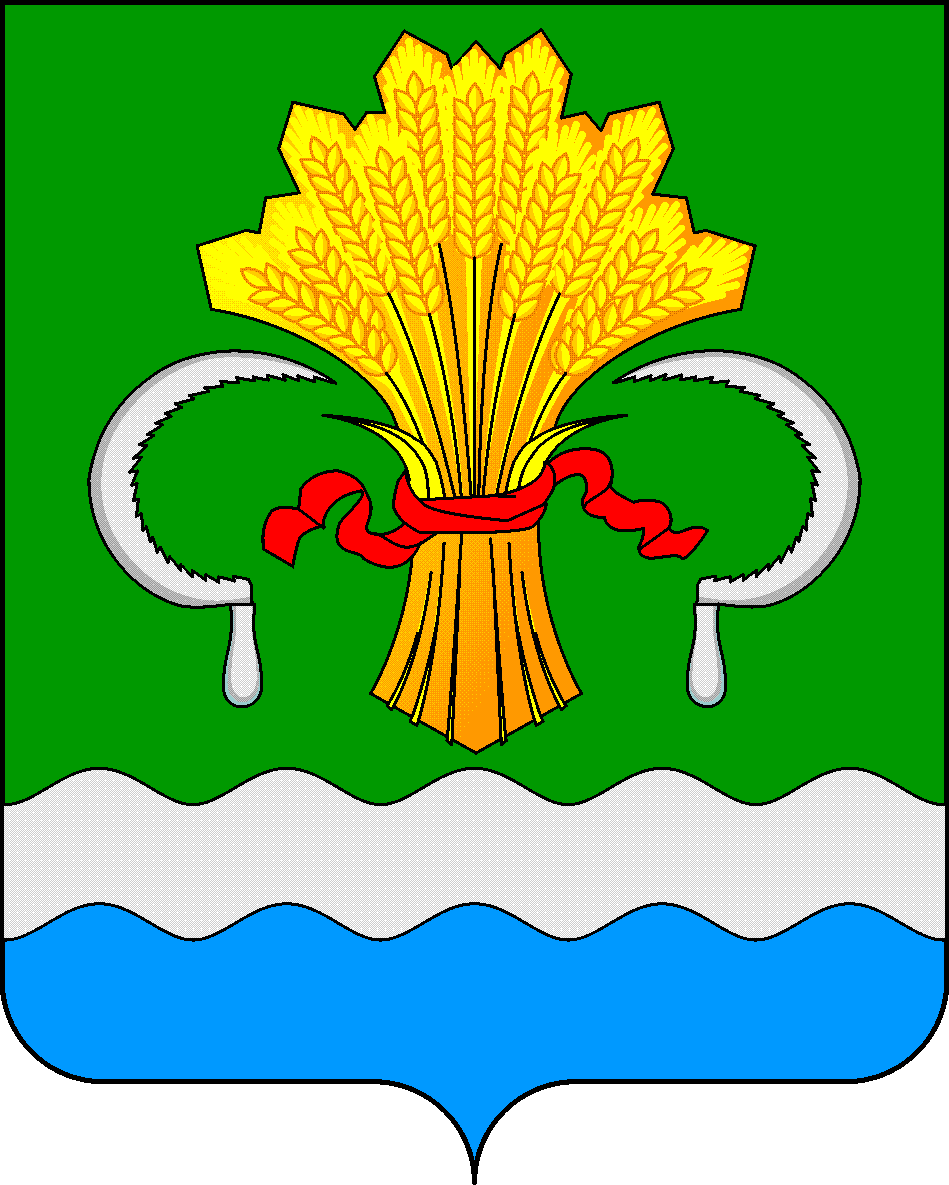  МУНИЦИПАЛЬНОГО РАЙОНА РЕСПУБЛИКИ ТАТАРСТАНул.М.Джалиля, д.23/33, г. Мамадыш, Республика Татарстан, 422190ТАТАРСТАН РЕСПУБЛИКАСЫНЫҢМАМАДЫШ МУНИЦИПАЛЬ РАЙОНЫНЫҢ БАШКАРМА КОМИТЕТЫМ.Җәлил ур, 23/33 й., Мамадыш ш., Татарстан Республикасы, 422190     Тел.: (85563) 3-15-00, 3-31-00, факс 3-22-21, e-mail: mamadysh.ikrayona@tatar.ru, www.mamadysh.tatarstan.ru     Тел.: (85563) 3-15-00, 3-31-00, факс 3-22-21, e-mail: mamadysh.ikrayona@tatar.ru, www.mamadysh.tatarstan.ru     Тел.: (85563) 3-15-00, 3-31-00, факс 3-22-21, e-mail: mamadysh.ikrayona@tatar.ru, www.mamadysh.tatarstan.ru    Постановление№__609_    Постановление№__609_                    Карарот «__25__»____12___2018 г.